Publicado en Barcelona el 12/11/2018 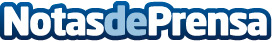 Buenas prácticas en Ciberseguridad para la empresa por TalioCoincidiendo con el mes Europeo de la Ciberseguridad, los días 29 y 30 de octubre, Talio realizo diferentes jornadas sobre ciberseguridad. Estas jornadas tenían como objetivo evangelizar a los asistentes sobre la Ciberseguridad y su importancia para las empresasDatos de contacto:Eva GarciaNota de prensa publicada en: https://www.notasdeprensa.es/buenas-practicas-en-ciberseguridad-para-la Categorias: Nacional Cataluña Ciberseguridad Recursos humanos http://www.notasdeprensa.es